формула заказа гидравлических насосных станциЙ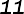 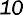  количество потоков, распределителей(по умолчанию) - один поток (распределитель) тип продуктан - насосная станция тип приводаБ - бензиновый двигатель г - гидравлический мотор д - дизельный двигательП - пневматический двигатель Э - электрический двигатель тип управленияа - автоматическое электромагнитноен - педальное (ножное) электромагнитноеП - пневматическое (ручной кнопочный или педальный пульт)р - ручноеЭ - электромагнитное (выносной кнопочный пульт) номинальное давление (по умолчанию) - 70 мПа1/2 - при двухступенчатой подаче сначала указывается давление 1 ступени (низкое давление), затем давление 2 ступени (высокое давление) номинальная подача1/2 - при двухступенчатой подаче указывается подача на 1 ступени (низкое давление), затем подачана 2 ступени (высокое давление)NxQ - при заказе многопоточной станции сначала указывается количество потоков (N), затем указывается подача (Q) тип распределителяа - разгрузочный кранг - двухпозиционный четырехлинейный гидрораспределительи - трехпозиционный четырехлинейный гидрораспределительдругой тип распределителя можно выбрать из таблицы «функции гидравлических распределителей» вместимость бакауказывается вместимость маслобака из типового ряда напряжение питания насосной станциит - трехфазный электродвигатель переменного тока, 380 в, 50 гцф - электродвигатель переменного тока с напряжением питания 220 в, 50 гц (для мощностей до 2,2 квт)количество ступеней насоса 1 - одноступенчатый насос2 - двухступенчатый насосдополнительные опции, назначение24в - коробка и пульт управления на 24 в ру - радиоуправлениеду - дистанционное управление а - гидроаккумуляторБ2..6 - бонки коллекторные для подсоединения 2-6 рабочих механизмовБс - блок согласованиядр - дросселирование расхода во - виброопорым - мультипликатор давленияП - подогрев рабочей жидкости (не указывается при наличии «ки» в артикуле )х - охлаждение рабочей жидкости (не указывается при наличии «ки» в артикуле )рв - реле временирс - инструмент для работы с резьбовыми соединениямифн - фильтр напорный фс - фильтр сливной дд - датчик давления рд - реле давленияргд - регулятор давления рур - реле уровняч - частотное регулирование электродвигателя мв - масло/водахг - сольвенты/химикаты/сжиженый газ Пл - пластмассовый бакнж - нержавеющий бакрвд - в комплекте рукав высокого давления уПв - устройство подготовки воздухатип управлениясуЭ - система управления электрическаяксу - компьютеризированная система управленияксуПк - система управления компьютеризированная«Professional». Подробное описание см. в разделе «допол- нительные опции».тип исполнения (мобильности)По умолчанию - станционарный вариант исполнения с рым-болтамиз - в закрытом корпусе зр - защитная рамакл - колесасл- на салазкахс - складывающиеся ручки для переноскиклиматическое исполнениеПо умолчанию станция выполнена в климатическом исполнении у категорий размещения 2,3 по гост 15150-69.ки - указывается при определенных требованиях к климатическому исполнению. в соответствии с гост 15150-69 дополнительно определяются:климатическое исполнение, категория размещения и т.п.Пример кодирования маслостанций: 3нЭЭ-3х2,0иг40т1-х-зклмаслостанция гидравлическая с электроприводом напряжением питания 380в и частотой тока50гц, трехпоточная с двумя трехпозиционными четырехлинейными распределителями и одним двухпозиционным четырехлинейным распределителем с электромагнитным управлением, номинальное давление каждого потока 70 мПа, подача каждого потока 2 л/мин, вместимость бака 40 л, в закрытом корпусе на колесной раме.Типовые ряды станций                                                                ИПЦ Мир Гидравлики    www.mirgidravliki.ru            Наименование организацииАдрес, телефон, e-mailКонтактное лицо (ФИО, должность)Заполненный лист необходимо направить по адресу: sales@mirgidravliki.ru, либо по факсу: +7 (4852) 67-07-29, 59-46-00.Заполненный лист необходимо направить по адресу: sales@mirgidravliki.ru, либо по факсу: +7 (4852) 67-07-29, 59-46-00.Заполненный лист необходимо направить по адресу: sales@mirgidravliki.ru, либо по факсу: +7 (4852) 67-07-29, 59-46-00.номинальное давле- ние, мПаПодача при номи- нальном давлении, л/минвместимость маслобака, л1, 5, 10, 12, 14, 16, 18,0,1; 0,5; 0,6: 1; 1,1;5, 10, 20, 40, 60,20, 22, 25, 28, 30, 32,2, 5; 10; 16; 20; 25;100, 160, 200,30; 40; 50; 80; 100;250, 400, 500,120; 140; 160; 180;600, 700, 800,900, 1000